Д О Г О В О Р   Б/Ноказания услуг по продвижению web-сайта japan-store.ruг. Санкт-Петербург                                                             	     06 «июня» 2022г.Индивидуальный предприниматель Боярский Богдан Витальевич с одной стороны (далее – «Заказчик») и индивидуальный предприниматель Шулепов Александр Эдуардович с другой стороны (далее – «Исполнитель»), вместе именуемые «Стороны», заключили настоящий Договор о нижеследующем: ТЕРМИНЫ И ОПРЕДЕЛЕНИЯКомплексное продвижение сайта - совокупность рекламных объявлений и списка ключевых слов, в отношении которых осуществляется оказание «Поисковой оптимизации»;Поисковая система – программно-аппаратный комплекс, интерфейс которого размещен в сети Интернет, предназначенный для поиска пользователями информации в сети Интернет по соответствующим запросам;Поисковый запрос - текстовой запрос на поиск информации в сети Интернет, введенный пользователем в строке поиска интерфейса поисковой системы.Страница результатов поиска - страница сайта в сети Интернет, содержащая ссылки на ресурсы сети Интернет (сайты, веб-страницы), отобранные поисковой системой по поисковому запросу.Контекстная реклама -  реклама, появляющаяся на поисковом сервере и сайтах партнеров, в ответ на поиск по ключевым словам, подходящая по тематике к этим словам.Рекламное Объявление - рекламный баннер, содержащий рекламную информацию и ссылку, для показа в системе контекстной рекламы.Ссылка - включенная в объявление текстовая ссылка, переадресующая обратившихся к ней пользователей к информационному ресурсу (сайту) в сети Интернет или на специальную Интернет- страницу.Показы - размещение/отображение рекламного объявления в специально отведенной для показа области (рекламное место) на странице результатов поиска и/или на других страницах в сети Интернет, тематика которых отвечает тематике ключевого слова/словосочетания, указанного Заказчиком в качестве критерия проведения рекламной кампании.Контент – содержание страницы сайта и/или всего сайта, включающее тексты, графику, иные объекты, а также программный код (html-верстку);Ключевые слова – слова и фразы, согласованные Сторонами. Под «Ключевыми словами» далее, если иное прямо не оговорено, понимаются как каждое отдельное ключевое слово или фраза, так и все они вместе;Поисковая оптимизация – набор действий (услуги) Исполнителя, которые он считает необходимыми, по изменению сайта и элементов его внешней среды с целью получения высоких позиций ранжирования в результатах поиска поисковой системы по поисковым запросам пользователей сети;Алгоритм ранжирования – алгоритм процесса выбора страниц сайта из базы поисковой системы, соответствующих запросу пользователей, и упорядочение их по степени убывания релевантности запросу.Релевантность – степень соответствия сайта поисковому запросу, определяемая по позиции в поисковой системе.ПРЕДМЕТ ДОГОВОРАИсполнитель обязуется по поручению Заказчика оказать услуги по проведению комплексного продвижения сайта, указанного в Приложении 1, именуемого в дальнейшем Сайт, на условиях, предусмотренных Договором и Приложениями к Договору, а Заказчик обязуется оплачивать оказываемые услуги.Услуги по ведению комплексного продвижения сайта могут включать в себя (по усмотрению Исполнителя): аналитическую работу, исследование поисковых механизмов и алгоритмов ранжирования, мониторинг, изменение структуры, контента сайта Заказчика, регистрация сайта Заказчика в каталогах и/или системах закупа внешних арендных и/или вечных статей и ссылок на сайт заказчика, регистрация в системах контекстной рекламы и другое, что по усмотрению Исполнителя, может повлиять на достижение цели комплексного продвижения сайта.Цель услуг Исполнителя по Договору – привлечение пользователей Интернета на URL-адрес Заказчика по Ключевым словам с Поисковых систем методами, оговорёнными в п. 2.2, а также улучшения позиций в выдаче поисковых систем ключевых слов и/или фраз. Исполнитель обязан приложить все усилия для достижения целей, указанных в п 2.3. Срок достижения цели: не позднее 6 (шести) календарных месяцев со дня подписания договора. Заказчик уведомлён, что ранжирование сайтов в поисковых системах зависит от множества факторов и обстоятельств и точную дату достижения цели Исполнитель гарантировать не может. В свою очередь исполнитель утверждает, что имеет все необходимые знания и навыки для достижения указанных выше целей. ПОРЯДОК ОКАЗАНИЯ УСЛУГЗаказчик до оказания Исполнителем услуг по Договору обязуется выполнить нижеследующие действия или обеспечить выполнение нижеследующих условий:В течение 3 (трех) рабочих дней после подписания Договора предоставить Исполнителю данные для доступа:к сайту по ftp-протоколу,к базе данных MySQL (или аналогичной) и адрес системы управления базой данных (phpMyAdmin или аналогичной), если они имеются,к панели управления сайтом, предоставляемой хостинг-провайдером, к панели управления системы управления контентом сайта (панель управления к CMS сайта),к статистике сайта (к счетчикам и иным инструментам анализа посещаемости сайта, установленным на сайте), если таковые имеются;Предоставить Исполнителю все материалы и информацию, публично доступные под доменным именем Заказчика, если Исполнителю не предоставлен доступ или предоставлен ограниченный доступ в соответствии с п. 3.1.1 Договора;Предоставить список тех доменных имен, известных Заказчику, которые так или иначе связаны с Заказчиком и/или URLадресом Заказчика, а именно:содержат те же регистрационные данные владельца доменного имени WHOIS, что и URLадрес Заказчика, ИЛИпод ними размещается контент, схожий с тем, что размещен по URLадресу Заказчика, ИЛИпод ними размещается сайт с аналогичным или схожим до степени смешения дизайном, ИЛИпод ними размещается сайт, содержащий логотип или иное средство индивидуализации Заказчика, и размещено оно с согласия Заказчика (т.е. такой сайт официально аффилирован с Заказчиком или ему принадлежит);Предоставлять Исполнителю необходимую информацию и материалы для надлежащего исполнения Исполнителем своих обязанностей по Договору, если такую информацию и материалы Исполнитель может получить только от Заказчика или целесообразнее ее получить от Заказчика (например, в случае, когда информация касается сферы деятельности Заказчика);Если сайт Заказчика на момент подписания Договора участвовал в системах по обмену ссылками, Заказчик должен по возможности предоставить на оценку качества Исполнителю данные для входа в эти системы. В случае отрицательного влияния прежних способов продвижения на достижение цели Заказчик, по совету Исполнителя,  должен удалить свой сайт из подобных систем, а также убрать все упоминания об участии в таких системах;Заказчик соглашается, что сайт под его доменным именем (далее– сайт) может модифицироваться по усмотрению Исполнителя для достижения цели, предусмотренной п. 2.3 Договора. Так, помимо прочего, Исполнитель вправе по своему усмотрению: На любых страницах сайта (включая главную страницу сайта) установить текстовые ссылки, совпадающие с Ключевыми словами;Изменять теги title (мета-заголовки), description (мета-описания);Установить на сайте аналитический инструмент Яндекс Метрика, Яндекс Вебмастер, Google Search Console или аналогичные; Менять контент страниц сайта (включая текст, названия графических объектов – свойство alt тега img, мета-теги и др.), на которые ведут ссылки, содержащие Ключевые слова, в целях поисковой оптимизации соответствующего контента;Регистрировать сайт в каталогах и системах закупа и/или обмена ссылками;Если Исполнитель предлагает Заказчику подготовленный им текст новых страниц или смысловое изменение текста существующих, Заказчик обязуется в течение двух рабочих дней после направления Исполнителем содержания таких страниц:одобрить присланный вариант илиприслать откорректированный вариант текста (Исполнитель вправе внести в такой текст правку или направить его на доработку Заказчику, если не принял на себя обязанность подготовки содержания соответствующих страниц).Если иное не согласовано с Исполнителем, Заказчик обязуется воздерживаться от любых действий (а равно от поручения осуществления таких действий третьим лицам) в отношении сайта Заказчика, аналогичных тем, что осуществляет Исполнитель по Договору, и способных повлиять на результаты выполнения Поисковой системой поискового запроса, состоящего из одного или нескольких Ключевых слов. В связи с этим, помимо прочего, Заказчик гарантирует, что на протяжении срока действия Договора:сайт не будет участвовать в системах по обмену ссылками (кроме как в тех, что определил Исполнитель), сайт не будет регистрироваться в каталогах без согласования с Исполнителем.Заказчик также обязуется воздерживаться от любых изменений содержания, структуры, представления (включая изменения html-верстки), дизайна и т.д. любой информации и материалов, содержащихся по URLадресу Заказчика, без предварительного согласования с Исполнителем.Стороны вправе менять Ключевые слова и подписывать соответствующие дополнительные соглашения к Договору в порядке, предусмотренном п. 9.4.2 Договора, однако обязуются в течение 20 (двадцати) календарных дней высылать друг другу подписанные приложения в порядке, предусмотренном п. 9.4.1 Договора.Если Заказчик в период действия Договора нарушил любое из своих обязательств, предусмотренных ст. 3 Договора, или любое иное обязательство, без исполнения которого Исполнитель не может надлежаще оказать Заказчику услуги по Договору, срок исполнения обязательств Исполнителем отодвигается на соответствующий срок просрочки Заказчика.ПОРЯДОК ПРИЕМКИ УСЛУГОтчетным периодом считается календарный месяц с 1 числа по 31 (или любой другой последний календарный день месяца) число. Ежемесячно Исполнитель в течение 5 (пяти) рабочих дней после окончания отчетного периода направляет Заказчику два экземпляра подписанного Акта оказанных услуг (далее также – Акта).Заказчик самостоятельно отслеживает получение акта, если в течение 7 (семи) рабочих дней после окончания отчетного периода, акт не поступил на адрес Заказчика, то он незамедлительно сообщает об этом Исполнителю. Если акт Заказчиком не получен и Заказчик не уведомил об этом Исполнителя, то акт считается принятым и приобретает юридическую силу за подписью Исполнителя.Акт оказанных услуг предоставляется Исполнителем и подписывается Сторонами. В Акте указываются:отчётный период,стоимость оказанных за отчётный период услуг,иные данные, которые Стороны сочтут нужным указать.Заказчик обязан подписывать Акты оказанных услуг в течение 5 (пяти) рабочих дней после их получения или направить в тот же срок письменный мотивированный отказ от приемки, переданный посредством электронной почты либо факса.  В случае не подписания Заказчиком Акта оказанных услуг в течение 5 (пяти) рабочих дней и непредставления в течение этого периода письменного мотивированного отказа, Акт и указанные в нем услуги считаются принятыми. В дальнейшем претензии к данному этапу работ не принимаются, и Акт оказанных услуг приобретает юридическую силу за подписью Исполнителя. В случае наличия претензии по оказанным услугам, переданной посредства электронной почты или факса Исполнитель вправе затребовать ее в форме, предусмотренной п. 9.4.1 Договора.Стороны договорились, что позиции URLадреса Заказчика в выдачи Поисковой системы фиксируются на постоянной основе силами Исполнителя (в том числе с помощью его программного обеспечения). Данные Исполнителя, считаются достоверными, если Заказчик не опроверг их достоверность, представив собственные доказательства. Стороны понимают, что поисковая выдача зависит от множества обстоятельств и может отличаться у разных пользователей Интернета. В целях статистики по Ключевым словам (в т.ч. для определения количества переходов в целях п. 5.2 Договора и т.д.) Стороны под Ключевыми словами понимают не только Ключевые слова, согласованные в Договоре, но и все формы соответствующих слов (в различных падежах и/или числах) и их вариации (включая опечатки, написание в латинице и др.), а если Ключевое слово состоит из нескольких слов (фразы), то Ключевым словом считается любая последовательность соответствующих слов.Ежемесячно, не позднее 10 (десяти) рабочих дней после окончания отчетного периода, Исполнитель обязуется предоставить Отчет об оказанных услугах в электронной форме в порядке, указанном в п. 9.4.2. Договора,на mail Заказчика, указанный в п. 9.6 настоящего Договора, содержащий следующую информацию:ключевые слова;позиция URLадреса Заказчика в Поисковых системах по ключевым словам;динамика показателей в срезе за прошедший и отчётный месяцы;описание проведенных работ за отчетный период;список работ на следующий месяц.ПОРЯДОК ОПЛАТЫ УСЛУГСтоимость услуг ведения комплексного продвижения сайта на первые 6 (шесть) календарных месяцев составляет 35 000 (тридцать пять тысяч) рублей в месяц, НДС не предусмотрен. Стоимость услуг на следующий срок оговаривается отдельным дополнительным соглашением к договору по результатам оценки Исполнителем бюджета комплексного продвижения сайта за первые 6 (шесть) календарных месяца работ. ОТВЕТСТВЕННОСТЬ СТОРОНИсполнитель несет ответственность только в случае наличия вины в его действиях или бездействии и в пределах суммы настоящего договора, а также за действия или бездействие третьих лиц, привлеченных исполнителем для достижения целей, указанных в п. 2.3.Исполнитель не несёт ответственности за технические сбои поисковых систем, действия владельцев поисковых систем, а также за действия третьих лиц, не имеющих связей и отношений с исполнителем. ПРЕКРАЩЕНИЕ ДОГОВОРАЗаказчик вправе отказаться от Договора в целом или в части конкретных Ключевых слов, предупредив об этом Исполнителя не менее чем за 7 (семь) календарных дней, которые исчисляются со дня получения Исполнителем уведомления в порядке, предусмотренном п. 9.4.1 Договора или на электронную почту Исполнителя. Оказанные в этот период услуги подлежат оплате в полном объеме согласно Договору.Если Заказчик нарушает условия в части п. 3.5. договора, то Исполнитель вправе расторгнуть договор в одностороннем порядке, предупредив об этом Заказчика в порядке, предусмотренном п. 9.4.1 Договора, удержав из платежа Заказчика сумму фактически выполненных работ.Исполнитель вправе отказаться от исполнения Договора в одностороннем порядке, предупредив об этом Заказчика в порядке, предусмотренном п. 9.4.1 Договора, не менее чем за 7 (семь) календарных дней и вернув платеж Заказчика пропорционально неисполненному по Договору обязательству на момент прекращения Договора. Оказанные услуги подлежат оплате в полном объеме.РАЗРЕШЕНИЕ СПОРОВВсе споры, возникающие в ходе исполнения Договора или в связи с ним, либо вытекающие из него, Стороны разрешают путем переговоров.Если Стороны путем переговоров в течение 10 (десяти) рабочих дней не пришли к согласию, спор может быть передан на рассмотрение в соответствующий суд по месту нахождения Ответчика.ЗАКЛЮЧИТЕЛЬНЫЕ ПОЛОЖЕНИЯДоговор заключён на неопределённый срок.Ни одна из Сторон не вправе передавать права, возникающие из Договора третьему лицу без предварительного уведомления другой Стороны.Исполнитель обязуется сохранять конфиденциальность информации, ставшей ему известной в результате исполнения Договора (если Заказчиком соблюдается режим конфиденциальности), исключая всю информацию, публично доступную под доменным именем Заказчика.Уведомления - любые уведомления, переписка, требования, предупреждения, отчеты, изменения к Договору, иные документы, так или иначе связанные с Договором, но прямо не изменяющие права и обязанности Сторон по Договору. Уведомления должны быть сделаны в письменной форме и направлены заказным письмом с описью и уведомлением о вручении или вручены под расписку представителю Стороны. Исчисление сроков, связанных с Уведомлениями отправленными почтой России с описью начинаются через 5 (пять) рабочих  дней после отправки его  Заказчику. В случае если а) уведомление не получено Стороной по причине смены своего адреса, о которой другая Сторона не была уведомлена, или б) в случае отказа Стороны или связанных с ней лиц в получении Уведомления при его передаче Стороне, Уведомление считается полученным в день его отправки (попытки вручения) вне зависимости от его фактического получения Стороной.Уведомления могут быть сделаны в письменной форме посредством электронных сообщений (электронные адреса (e-mail) Сторон указаны в п. 9.7 Договора) и такие Уведомления признаются надлежаще подписанными Сторонами посредством аналога собственноручной подписи. Стороны согласовали, что Акт оказанных услуг должен выставляться только в письменной форме в бумажном виде, если иное Стороны не согласовали особо. Стороны устанавливают, что для возникновения новых (в том числе прямо не связанных с Договором правоотношений – например, оказание дополнительных услуг) и изменения существующих правоотношений между Сторонами надлежащей формой и надлежащим способом закрепления их воли и согласия помимо собственноручного подписания и передачи оригиналов документов на бумажном носителе будут являться следующие способы:обмен документами и сообщениями посредством факсимильной связи,обмен документами и сообщениями посредством электронных сообщений по адресам, указанным в Договоре (признается аналогом собственноручной подписи), в том числе с приложением в тело письма отсканированных документов в бумажном виде.Все закрепленные здесь способы заключения сделки представляют собой письменную форму сделки. Документы и сообщения считаются исходящими от уполномоченных лиц и ими подписанными, т.к. Стороны подтверждают, что только уполномоченные лица имеют доступ к указанным средствам связи.Документы, отправленные посредством электронного сообщения одной Стороной, считаются полученными другой Стороной в день их отправления, а сроки, течение которых зависит от времени получения документа Стороной, начинают исчисляться со следующего дня.Контактными  e-mail адресами со стороны Заказчика считаются japan-store@mail.ru, со стороны Исполнителя shulepov-code@yandex.ru Письма, отправленные с данных e-mail адресов, считаются отправленными уполномоченными представителями сторон и могут служить доказательствами в судебном разбирательстве. Стороны признают равную юридическую силу собственноручной подписи и факсимиле подписи (воспроизведенное механическим способом с использованием клише).Стороны обязуются направлять друг другу уведомления об изменении наименования, статуса, платежных реквизитов, почтового и юридического адресов, контактных e-mail адресов, номеров телефонов, об изменениях в руководящем составе и иных фактах, имеющих существенное значение для исполнения условий настоящего договора, в течение 5 (пяти) рабочих дней с момента осуществления соответствующего изменения. Настоящий Договор составлен в двух экземплярах, по одному для каждой Стороны, и вступает в силу с момента его подписания. Приложения к Договору являются его неотъемлемыми частями. АДРЕСА И РЕКВИЗИТЫ СТОРОНКонтактное лицо Заказчика, которое получает служебную информацию от ИСПОЛНИТЕЛЯ,а также осуществляющее эффективный обмен данной информацией между Сторонами,необходимой для выполнения работ по настоящему Договору.Приложение №1ЧЕК-ЛИСТ ДЛЯ ПРОВЕРКИ САЙТ НА СЕО-ОПТИМИЗАЦИЮБазовые настройкиЯндекс МетрикаЯндекс ВебмастерGoogle AnalyticsGoogle Search ConsoleЯндекс.Бизнес и присвоение регионаСервис 2gis.ruСервис Google Мой бизнесSSL сертификатПроверка истории доменаТехническая частьТест быстродействия сайта PageSpeed InsightsТехнический анализ сайтаКроссбраузерностьКроссплатформенностьАдаптивностьВалидность HTMLМикроразметка данных о компании (адрес, город, индекс, телефон, почта)Оптимизация изображенийИконки FaviconSEO оптимизацияПроработка недостаточно качественных страниц на сайтеКарта сайта sitemap.xmlКарта сайта HTML404 страницаЗаголовок H1 по типам страницАтрибут Alt у изображенийФайл robots.txtСклейка зеркал wwwДубли страницПроверка склейки последнего "/" в urlПроверка битых ссылокПроверка малополезных страницUrl с параметрами (пагинация, сортировка, фильтрация и т.д.)ЧПУПроверка уровней вложенностиДлина URL внутренних страницНаличие ключа в URLПроверка сохраненной копии сайта в ЯндексеАнализ страниц сайта на предмет наличия и корректного использования тегов <NOINDEX>.Топонимы в ТайтлахКоммерческая составляющая документаКоммерческая добавка в ТайтлахПлотность по ключам: Цена, Купить, Заказать, Дешевле, Недорого и т.д.Список городов (если есть возможность работать по нескольким регионам)Цены и значение валютыНаличие товараАртикул товараДанные о доставке/оплатеРелевантность документаПодгонка карты релевантности под лидеровРелевантность основному ключуРазные облака для разных страницОблака сквозных элементовАнализ скрытых слоев сайта с точки зрения плотности ключейГибридный ТайтлАнализ на переспамШирина покрытия семантикиСниппетыТурбо-страницы ЯндексаЭмодзи в ТайтлыСпецсимволы в descriptionКлючевые слова в descriptionБыстрые ссылкиЮзабилити и КФРасположение элементов на сайтеФорматирование статей (текстовые страницы Доставка, Оплата, инфостатьи)Метрика ОтказыВажные страницы, блоки, элементыКопирайт и год основанияЛоготипМенюКнопкиШрифтыВремя и дни работыПоиск по сайтуРегион работыХлебные крошкиПолитика обработки персональных данныхКнопка быстрой прокрутки вверхОнлайн консультантБлок с новостями, транслируемый на главнойСсылки на социальные сетиСсылка Обратного звонка на первом экранеВсевозможные способы связи (Skype, Telegram, WhatsApp, Viber)Отзывы и возможность их добавитьОтветы на часто задаваемые вопросыE-mail на своем доменеТоварная перелинковка в карточках товаровТоварная матрицаПокупка в 1 кликКалькуляторы стоимости, доставки"Связанные товары"Страница "Вакансии"Страница «О компании»Страницы оплаты/доставкиКоммерческие факторы на странице КОНТАКТЫАдресВремя работыТелефонE-mailФорма обратной связиЮридическое название и реквизиты компанииКарта местоположенияСписок регионовИсполнитель:ИП Шулепов А.Э.ИНН 673112123695ОГРНИП 315784700101456Счет № 40802810470010215020Банк МОСКОВСКИЙ ФИЛИАЛ АО КБ "МОДУЛЬБАНК"БИК 044525092К/с № 30101810645250000092ОКВЭД 63.11 - Деятельность по обработке данных, предоставление услуг по размещению информации и связанная с этим деятельностьОКАТО 40278564000 ОКТМО 40351000000 ОКОПФ 50102 ОКПО 0197019730 ОКОГУ 4210015 ОКФС 16Факт. адрес: 197110, г. Санкт-Петербург, ул. Большая Разночинная, д.14, оф.110Директор: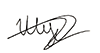                                     /Шулепов А.Э./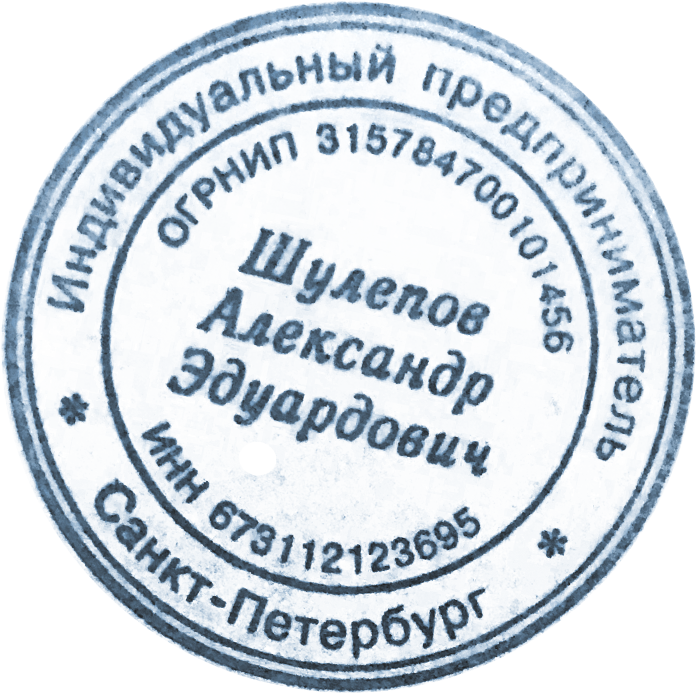 м.п.Заказчик:ИП Боярский Б.В.ИНН 773169026515Юридический адрес: Российская Федерация, 143985, МОСКОВСКАЯ ОБЛ,Г БАЛАШИХА, С НОВЫЙ МИЛЕТ, ТЕР ДНП САДЫПОДМОСКОВЬЯ, дом 224ОГРН 317774600153499Банк АО «Тинькофф Банк»Р/с 40802810100000176138К/с 30101810145250000974БИК 044525974
Юридический адрес банка: 127287, г. Москва, ул. Хуторская 2-я, д. 38А, стр. 26Директор: _________________ / Боярский Б.В. /                                  м.п.